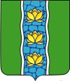 АДМИНИСТРАЦИЯ КУВШИНОВСКОГО РАЙОНАПОСТАНОВЛЕНИЕО временном изменении режима работымуниципальных дошкольных образовательныхучреждений Кувшиновского района на летний периодВ соответствии с Федеральным законом от 06.10.2003 № 131-ФЗ                     (ред. от 15.02.2016) «Об общих принципах организации местного самоуправления в Российской Федерации», по результатам проведенного опроса родителей (законных представителей) и в связи с необходимостью проведения ремонтных работ ПОСТАНОВЛЯЮ:1. Изменить временно режим работы муниципальных дошкольных образовательных учреждений на летний период, в соответствии с приложением № 1.2. Заведующим дошкольных образовательных учреждений:2.1. Довести до сведения родителей (законных представителей) график временного изменения режима работы муниципальных дошкольных образовательных учреждений Кувшиновского района на летний период                        2021 года;2.2. Внести изменения в действующие договора и контракты на обслуживание дошкольных учреждений;2.3. Обеспечить устройство нуждающихся воспитанников в другие детские сады на основании заявления родителя (законного представителя), медицинских документов и предварительной оплаты за услугу присмотр и уход в дошкольных образовательных организациях;2.4. Осуществлять прием направленных детей вновь сформированных групп с момента возобновления работы дошкольной образовательной организации;2.5. Принять меры по обеспечению противопожарной, антитеррористической безопасности временно приостановленных дошкольных учреждений.3. Руководителю МУ Кувшиновский РОО принять меры по организации подготовки дошкольных учреждений к новому учебному году с учетом утвержденного графика.4. Контроль за исполнением настоящего постановления возложить на Бушуеву О.Н., заместителя главы администрации Кувшиновского района. 5. Настоящее постановление вступает в силу со дня его подписания, подлежит опубликованию в общественно-политической районной газете «Знамя» и размещению на официальном сайте администрации Кувшиновского района в сети «Интернет».Глава Кувшиновского района				                А.С. Никифорова                                                                                                                                                                               Приложение №1 к постановлению                                                                                                                                                                                            администрации Кувшиновского районаот 11.05.2021 № 196ГРАФИК временного изменения режима работы муниципальных дошкольных образовательных учреждений Кувшиновского района на летний период 2021 г.11.05.2021 г.№196г. КувшиновоНаименование дошкольной организацииАдрес:Период временного приостановления работы образовательного учреждения или отдельных группКол-во воспитанников, нуждающихся в услугах дошкольного образования в период временного приостановления работы дошкольной организацииКакое образовательное учреждение осуществляет временный прием детей:Дата возобновления работы и осуществление приема детей, в т.ч. вновь направленных Муниципальное дошкольное образовательное учреждение детский сад №1172112 Тверская область, г. Кувшиново, ул. Коммунальная, д.11с 15.07.2021 по 25.08.2021 г. включительно20с 15.07.2021 по 25.08.2021 г. включительно - МДОУ детский сад №2 (ул. Коммунальная, д.3)с 16.08.2021 г. - прием направленных детей 1 мл. группы 26.08.2021 г.  – прием детей других возрастных групп Муниципальное дошкольное образовательное учреждение детский сад №2172112 Тверская область, г. Кувшиново, ул. Коммунальная, д.3с 01.06.2021 по 14.07.2021 г. включительно11с 01.06.2021 по 14.07.2021 г. включительно - МДОУ детский сад №1 (ул. Коммунальная, д.11) 15.07.2021Муниципальное бюджетное дошкольное образовательное учреждение детский сад №3172112 Тверская область, г. Кувшиново, ул. Володарского, д.2-ас 01.06.2021 по 15.08.2021 г.  Весь период временного приостановления работают 5 дежурных группВесь период временного приостановления работают 5 дежурных группс 01. 08.2021 г. - прием направленных детей второй ранней и 1 мл. группы 16.08.2021–  прием детей всех возрастных группМуниципальное дошкольное образовательное учреждение детский сад №4172131 Тверская область, Кувшиновский р-он, п. Сокольникис 01.07.2021 по 11.08.2021 г. включительно012.08.2021Муниципальное дошкольное образовательное учреждение детский сад №5172115 Тверская область, Кувшиновский р-он, с. Тысяцкоес 01.07.2021 по 11.08.2021 г.012.08.2021Муниципальное дошкольное образовательное учреждение детский сад №6172101 Тверская область, Кувшиновский р-он, с. Прямухино, д.5с 01.07.2021 по 11.08.2021 г. включительно012.08.2021